NAGYKOVÁCSI NAGYKÖZSÉG ÖNKORMÁNYZATPÉNZÜGYI ÉS TELEPÜLÉSFEJLESZTÉSI BIZOTTSÁGELNÖKEMEGHÍVÓ Nagykovácsi Nagyközség ÖnkormányzatánakPénzügyi és településfejlesztési bizottsága üléséreAz ülés helye: 	Öregiskola Közösségi Ház és Könyvtár Időpontja: 	2017. november 20. (hétfő) 17 óra 30 perc Napirend:Tájékoztató Nagykovácsi Nagyközség Önkormányzata és költségvetési szervei 2017. évi költségvetésének háromnegyed évi teljesítéséről E – 126Előterjesztő: Kiszelné Mohos Katalin polgármesterElőadó: Perlaki Zoltán gazdasági vezetőTárgyalja: PBAz önkormányzat 2017. évi költségvetéséről szóló 3/2017. (II. 27.) önkormányzati rendeletének 4. sz. módosítása E – 127 Előterjesztő: Kiszelné Mohos Katalin polgármesterElőadó: Perlaki Zoltán gazdasági vezetőTárgyalja: PB, ÜBA helyi adókról szóló 20/2015. (XI. 30.) számú önkormányzati rendelet felülvizsgálata E – 131Előterjesztő: Kiszelné Mohos Katalin polgármesterElőadó: Papp István jegyzőTárgyalja: PB, ÜBDöntés a Nagykovácsi Nagyközség Önkormányzat kizárólagos tulajdonában lévő, a Nagykovácsi 2576 hrsz alatti ingatlan forgalomképtelen törzsvagyonból történő kivonásáról E – 129Előterjesztő: Kiszelné Mohos Katalin polgármesterElőadó: Györgyi Zoltán főépítészTárgyalja: PB, ÜBDöntés a 2017. évre vonatkozó Közbeszerzési terv módosításáról E – 130Előterjesztő: Kiszelné Mohos Katalin polgármesterElőadó: dr. Halmosi-Rokaj Odett aljegyzőTárgyalja: PBA Nagykovácsi Településüzemeltetési Kft. „v.a.” végelszámolásának befejezésével kapcsolatos döntések E – 133Előterjesztő: Kiszelné Mohos Katalin polgármesterElőadó: Perlaki Zoltán osztályvezetőTárgyalja: PBDöntés a Nemzeti Fejlesztési Minisztériummal és a Volánbusz Közlekedési Zrt.-vel kötendő megállapodásokról E – 128Előterjesztő: Kiszelné Mohos Katalin polgármesterElőadó: dr. Halmosi-Rokaj Odett aljegyzőTárgyalja: PBDöntés a DMRV Zrt.-vel felújítási, pótlási munkák elszámolása tárgyban kötendő megállapodás jóváhagyásáról E – 121Előterjesztő: Kiszelné Mohos Katalin polgármesterElőadó: dr. Halmosi-Rokaj Odett aljegyzőTárgyalja: PBNagykovácsi, 2017. november 16.Tegzes Endre sk.											elnök	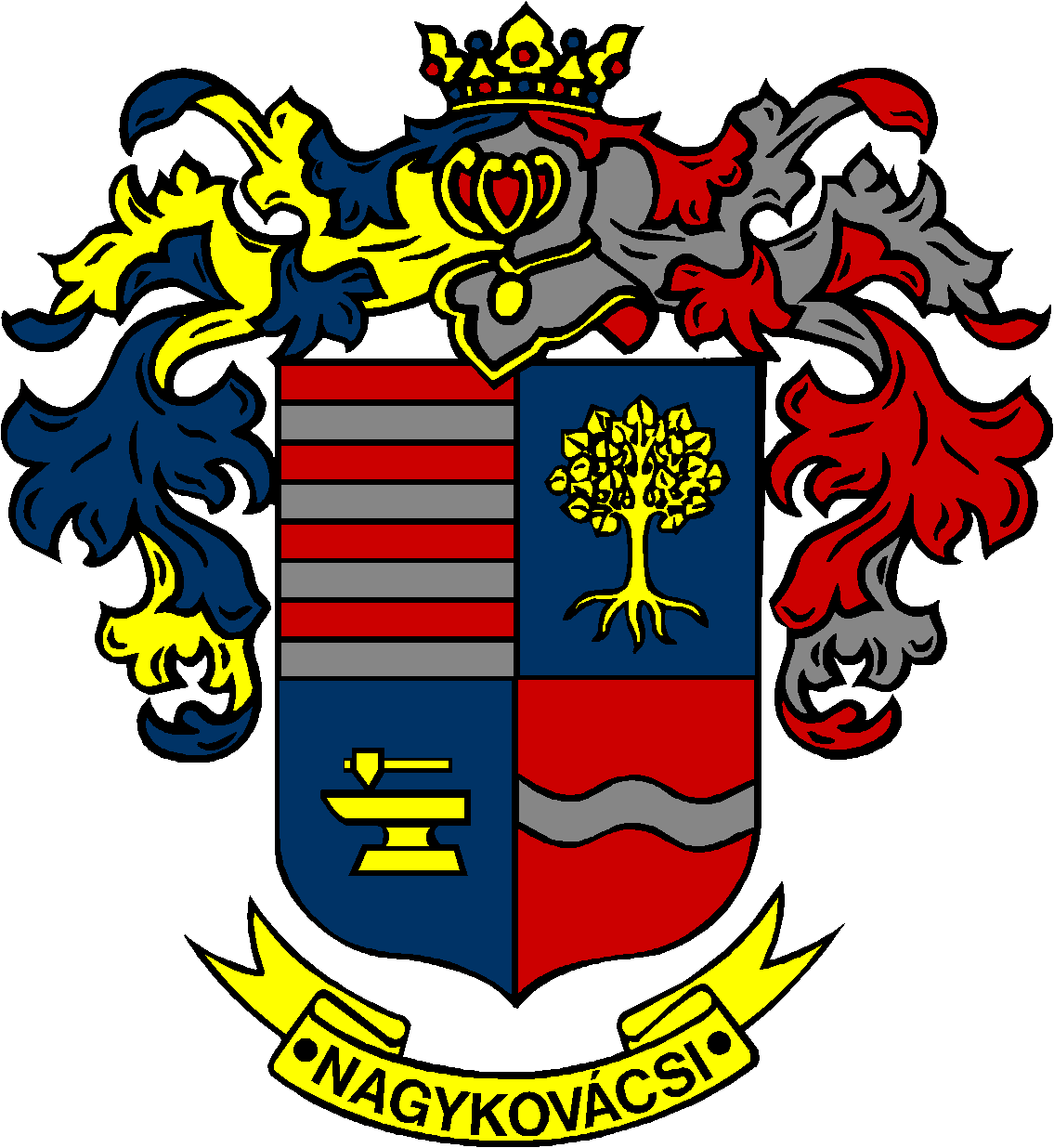 